ODSTÚPENIE OD ZMLUVY
Meno, priezvisko, titul / Firma: ............................................................................................................... Adresa bydliska / sídla firmy: .................................................................................................................. Telefónne číslo/ email: ............................................................................................................................ (ďalej len ako „spotrebiteľ“) týmto odstupujem v súlade s ustanovením podľa § 8 a nasledovne zákona č. 102/2014 Z.z. v znení neskorších predpisov od kúpnej zmluvy uzavretej so spoločnosťou: PRENX s.r.o., Nezábudková 5, 82101 Bratislava, IČO: 36 172 812 (ďalej len ako „predávajúci“). 

Spotrebiteľ týmto vracia predávajúcemu v lehote 14 dní zakúpené meradlo(á) na eshope metershop.sk alebo najlacnejsiemeradla.sk podľa nižšie uvedených údajov: Číslo objednávky a faktúry: ...............................................................................................................Dátum objednania: ...........................................................................................................................Dôvod vrátenia výrobku (dobrovoľný údaj): .....................................................................................
TOVAR PROSÍME ZASLAŤ NA ADRESU:
Prenx s.r.o., Jazerná 5, 040 01 Košice
Predávajúci je podľa § 10 ods. 4 zákona č. 102/2014 Z.z. v znení neskorších predpisov oprávnený požadovať od spotrebiteľa preplatenie zníženia hodnoty tovaru, ktoré vzniklo v dôsledku takého zaobchádzania s tovarom, ktoré je nad rámec zaobchádzania potrebného na zistenie vlastností a funkčnosti tovaru. Prajem si vrátiť peniaze na bankový účet: IBAN............................................................................... Spotrebiteľ a predávajúci svojimi podpismi potvrdzujú správnosť údajov. Pečiatka a podpis predávajúceho:    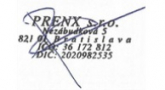 V ..............................,  dňa ......................,  podpis spotrebiteľa .............................................. 